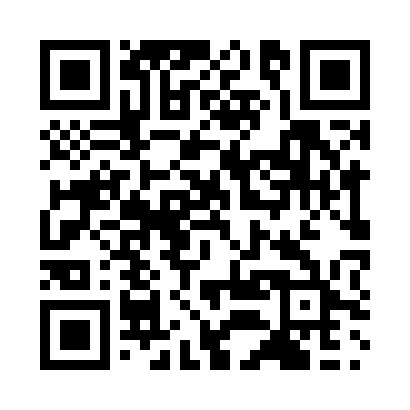 Prayer times for Bindamongo, CameroonWed 1 May 2024 - Fri 31 May 2024High Latitude Method: NonePrayer Calculation Method: Muslim World LeagueAsar Calculation Method: ShafiPrayer times provided by https://www.salahtimes.comDateDayFajrSunriseDhuhrAsrMaghribIsha1Wed4:516:0312:113:306:197:272Thu4:516:0212:113:306:197:273Fri4:506:0212:113:306:197:274Sat4:506:0212:113:316:197:275Sun4:506:0212:113:316:207:286Mon4:496:0212:113:316:207:287Tue4:496:0212:113:316:207:288Wed4:496:0112:103:326:207:289Thu4:496:0112:103:326:207:2810Fri4:486:0112:103:326:207:2811Sat4:486:0112:103:326:207:2912Sun4:486:0112:103:336:207:2913Mon4:486:0112:103:336:207:2914Tue4:476:0112:103:336:207:2915Wed4:476:0112:103:336:207:2916Thu4:476:0112:103:346:207:3017Fri4:476:0012:103:346:207:3018Sat4:476:0012:103:346:217:3019Sun4:476:0012:113:346:217:3020Mon4:466:0012:113:356:217:3021Tue4:466:0012:113:356:217:3122Wed4:466:0012:113:356:217:3123Thu4:466:0012:113:366:217:3124Fri4:466:0012:113:366:217:3125Sat4:466:0012:113:366:227:3226Sun4:466:0012:113:366:227:3227Mon4:466:0112:113:376:227:3228Tue4:466:0112:113:376:227:3329Wed4:466:0112:113:376:227:3330Thu4:466:0112:123:376:237:3331Fri4:466:0112:123:386:237:33